Niechlów, dnia …..……………..Wnioseko finansowanie zabiegu sterylizacji / kastracji*, 
elektronicznego trwałego znakowania psów w ramach„Programu opieki nad zwierzętami bezdomnymi oraz zapobiegania bezdomności zwierząt na terenie Gminy Niechlów.”Imię i nazwisko właściciela / opiekuna prawnego zwierzęciaAdres zamieszkaniaNumer telefonu kontaktowegoDane dotyczące psa / kota*Oświadczam, iż dane wskazane przeze mnie powyżej są zgodne z prawdą i jestem świadomy odpowiedzialności karnej za składanie fałszywych informacji.Wyrażam zgodę na jednoczesne oznakowanie zwierzęcia za pomocą czipa (nie dotyczy kotów oraz zwierząt już oznakowanych).Oświadczam, że zapoznałem/am się z Regulaminem akcji sterylizacji i kastracji kotów 
i psów oraz znakowania elektronicznego psów, których właściciele zamieszkują Gminę Niechlów.Oświadczam, iż na dzień umówienia zabiegu nie posiadam zaległości w opłatach i podatkach należnych względem Gminy Niechlów.				
………………………………….
							   Data, podpis właściciela / opiekuna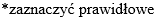 Informacja o przetwarzaniu danych osobowychDo wniosku o  finansowanie zabiegu sterylizacji / kastracji, elektronicznego trwałego znakowania psów w ramach „Programu opieki nad zwierzętami bezdomnymi 
oraz zapobiegania bezdomności zwierząt na terenie Gminy Niechlów.”Zgodnie z art. 13 ust. 1 i ust. 2 Rozporządzenia Parlamentu Europejskiego i Rady (UE) 2016/679 z dnia 27 kwietnia 2016 r. w sprawie ochrony osób fizycznych w związku z przetwarzaniem danych osobowych i w sprawie swobodnego przepływu takich danych oraz uchylenia dyrektywy 95/46/WE (RODO), informujemy że:Administratorem Pani/Pana danych osobowych jest Urząd Gminy Niechlów reprezentowany przez Wójta Gminy Niechlów, ul. Głogowska 33, 56-215 Głogów W sprawach związanych z Pani/Pana danymi osobowymi proszę kontaktować się z Inspektorem Ochrony Danych (IOD): Tomasz Wadas; e - mail: iodo@amt24.biz, tel:76 300 01 40Pani/Pana dane osobowe będą przetwarzane w celu wypełnienia wniosku o finansowanie zabiegu sterylizacji / kastracji, elektronicznego trwałego znakowania psów w ramach.Podstawą przetwarzania danych osobowych jest art. 6 pkt.1 lit. c RODO - przetwarzanie jest niezbędne do wypełnienia obowiązku prawnego ciążącego na administratorze, ustawa z dnia 21 sierpnia 1997 r. o ochronie zwierząt oraz ustawa z dnia 13 września 1996 r. o utrzymaniu czystości i porządku w gminach.Odbiorca lub kategorie odbiorców: Podmioty upoważnione na podstawie zawartych umów powierzenia oraz uprawnione na mocy obowiązujących przepisów prawa.Pani/Pana dane osobowe będą przetwarzane przez okres niezbędny do realizacji celu przetwarzania, oraz przez okres wynikający z przepisów w sprawie instrukcji kancelaryjnej, jednolitych rzeczowych wykazów akt oraz instrukcji w sprawie organizacji i zakresu działania archiwów zakładowych.Posiada Pani/Pan prawo do żądania od administratora dostępu do danych osobowych oraz prawo do ich sprostowania. Ma Pani/Pan prawo do wniesienia skargi do organu nadzorczego tj. Prezes Urzędu Ochrony Danych Osobowych ul. Stawki 2, 00-913 Warszawa.Pani/Pana dane osobowe nie będą poddawane zautomatyzowanemu podejmowaniu decyzji, w tym również profilowaniu. Pani/Pana dane osobowe nie będą przekazywane do państw trzecich.Podanie danych jest wymogiem ustawowym. Osoba, której dane dotyczą jest zobowiązana do ich podania.Konsekwencją niepodania danych jest nieprzyjęcie wniosku do rozpatrzenia.PŁEĆRodzaj zabieguSTERYLIZACJA / KASTRACJA*Orientacyjna waga (kg)Numer identyfikacyjny (czip)RasaWiek